                                            Church DirectoryStaff 	Pastor		Rev. Bruce Brown		Office Administrator	Dot Snyder	Preschool Director		Isabelle Dontsop 		Church Treasurer 		Earl Dove	Music Coordinator		Brian Dove 	Flower Coordinator	Isabelle Dontsop	Prayer Chain Coordinator	Brenda Anderson  			Ruling Elders	Fred Entrekin		3/21	Elder 	T. R. Hunter 	 	3/21	Session Clerk	Joe Strube				Elder EmeritusDeacons	Earl Dove 	 	10/20	Finance 	Nelson Jenkins	   	3/21	Mercy	Johnny Wallace	   	3/21	Property	Raymond Wilson   	3/21	Ushers, Property  			Missionaries 	Joe and Ann Lyle - MTW				TaiwanLarry and Sandra Rockwell–MTW	 	PeruBill and Susan Carr – MTW				Sioux Indians, MNMichael and Lindie Wadhams-MTW 	Lummi Indians, WA                                                      Need to Reach Us?Rev. Bruce Brown ………………….………. christshousehold@yahoo.com  			704-698-8009 cell			704-875-1182 ext. 6 church 	       Preschool….………………………..…………..	Isabelle Dontsop - 704-947-0228			Dontsop cell 980-248-9306 E-mail……………………….…............	director@prosperitypreschool.comChurch Office…………………..…………..…	704-875-1182 Ext. 4		E-mail……………..…………..………….	email@prosperitychurch.orgWebsite…………………………………………. WWW.prosperitypca.com Church Office Hours………..………..…...	Tues.-Fri. 8:00 AM-12:30 PM	Prayer Chain Coordinator………………..Brenda Anderson                                                                   704-875-2351 - brendaea42@gmail.com   Welcome to Prosperity Church Service!We warmly welcome you to the Prosperity Church Worship Service. We are honored to share this morning service with you as we worship God's risen Son. May you know the love of God and feel His presence, for you are special to the Lord, and to us. We pray that God will touch your life during the service, and that you will know His peace. 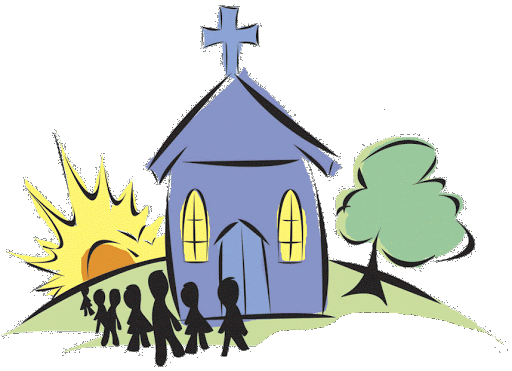                                           The 10:00 AM                                         Worship Service                                                                           will meet in the                                                              Prosperity Church Sanctuary                                                                        beginning next                                                                  Sunday, June 7, 2020.                                       Some safety guides are…                      To promote social distancing please do not sit                                         in the rows with blue tape.  Leave every other row vacant.         Please keep all greetings at a distance. Smile, wave and air hug.                                Please sit with your immediate family.                                    Take your bulletin home with you.    All chairs, doors and other touchable surfaces have been sanitized    between uses. Hand Sanitizers are available at each entrance door.              After the service those closest to the pulpit will exit out                the side door through the breezeway. Those closest            to the double door entrance will exit through those doors. Sunday School and other ministries are not yet available in the church building.We will continue to have the Wednesday Bible study by Zoom.  The Bible studies are also posted at www.prosperitypca.com.ANNOUNCEMENTS                               Sunday Morning Worship ServiceJoin us Sunday morning for worship!  Our online service will be posted on our Facebook Page - Prosperity Presbyterian Church                at 10 AM.  If you would like to view the service through our                   website or reference the service later be sure to check out  https://www.prosperitypca.com/worship-services or you can listen to the sermon audio at The Cost of Following Jesus — Prosperity PCA.  On June 7 our 10 AM service will be in the church sanctuary.  The Wednesday Night Bible Study is scheduled for June 3 at 7:00 PM.Pastor Bruce will teach the study from Romans. Please check the latest emails and Facebook posts and Cloud HD Video to join our Bible study virtually until we can resume in person at the church. The Bible studies are also posted at www.prosperitypca.com Below is a link to our Wednesday night Bible study.  We will be in Romans 12:9-21     Call in Wednesday June 3 around 6:55. The number is (408) 638-0968.  Once you place your call you will be asked to enter the meeting                        ID #.  The ID # is 220 654 4063.      After entering the ID # You will be asked to enter a participant ID - just skip this step by pressing the # button.  You can also join this meeting using your computer to join Zoom Meeting – via an Electronic Device (computer) The link is         https://us02web.zoom.us/j/2206544063The Meeting ID is 220 654 4063Our regular scheduled ministries and Bible Studies listed below will continue when the Coronavirus ban is over. Inquirer’s ClassAdult and Youth Sunday School Classes Ladies’ Wednesday Community Bible StudyLadies’ Thursday Night Bible StudyTrail Life                   Church Calendar 	  Worship Service May 31              Sunday at 10:00 AM Video   Wed. Night Bible Study                Wednesday June 3 at 7 PM Zoom                                                                                              Church Families for PrayerSunday, May 31	Fred EntrekinMonday, June 1	Kenneth and Liliane Forlemu Family  Tuesday, June 2	Mark and Megan Gregory FamilyWednesday, June 3	Cathee Griffin Thursday, June 4	Tim and Victoria Hanline Family Friday, June 5	Armando and Eunice Hernandez	                Saturday, June 6	T. R. and Alma Hunter 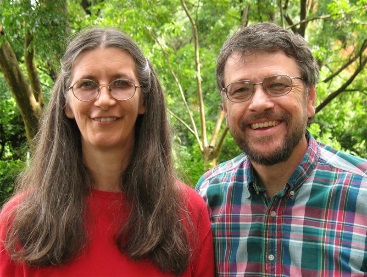      Pray for our Missionaries              Joe and Ann Lyle - TaiwanTaiwan during CoronavirusChanges in our livesEmail has increased as students send in their homework, papers, and journals. Ann is helping Joe with email for his classes.  She enjoys email, but is having trouble keeping up.  So far this semester, she has sent 1000+ emails to students. We had planned a short trip to the US this summer, but cancelled our tickets.  We will miss seeing our family and giving hugs to our grandchildren.Our Capstone classWe spent a week talking about worldviews, particularly showing how the Christian worldview is different from several others.  Our students then wrote papers on their own personal worldview.  Some are definitely Christians and wrote how their worldview has impacted their lives.  Others profess to be Christian, but struggle to explain how their beliefs are shown in the way they live.  One student says he believes in Jesus and prays to Him. At the same time, he prays to the idols in his home and in temples.  Hopefully writing this paper and thinking through their ideas has challenged students to consider their beliefs and where they stand with Christ.Joe and Ann. Happy Birthday to Analise Ruth Brown. She is two years old tomorrow, June 1. Her parents are Pastor Bruce and Lily Brown.